BDR “Partnerība laukiem un jūrai” aicina uz informatīvajiem semināriem:“Atbalsta saņemšanas iespējas uzņēmējdarbības uzsākšanai un attīstībai”Semināri notiks:19.01.2017 Jūrmalā, Dubultu prospektā 4;26.01.2017  Tukumā, Talsu ielā 4, 2.stāvā sēžu zālē;02.02.2017  Engurē, Saieta namā, Jūras ielā 114.Programma:15:00 – 15:20 No idejas līdz pelnošam biznesam — kā Tev var palīdzēt Jūrmalas biznesa inkubators? Rihards Zariņš, Jūrmalas biznesa inkubatora vadītājs, LIAA15:20 – 16:30 Atbalsta saņemšanas iespējas un nosacījumi uzņēmējdarbības projektiem LEADER programmā, Ilze Turka, BDR “Partnerība laukiem un jūrai” administratīvā vadītāja;Atbalstāmās aktivitātes ELFLA un EJZF rīcību ietvaros;Atbalsta saņemšanas nosacījumi;Projektu iesniegšanas termiņi un vērtēšanas kārtība;Projektu īstenošanas nosacījumi.16:30 – 17:00 Biežāk pieļautās kļūdas 1.kārtas LEADER projektos, Juta Dreiberga, Ziemeļkurzemes RLP LEADER daļas vadītāja.Semināru aicinām apmeklēt potenciālos projektu iesniedzējus, kas vēlas attīstīt uzņēmējdarbību zivsaimniecības, tūrisma, mājražošanas, amatniecības, pakalpojumu un citās ar lauksaimniecisko darbību nesaistītās jomās un uzņēmuma apgrozījums pēdējā noslēgtā gadā nepārsniedz 70 000 EUR. Šis ierobežojums neattiecas uz projektiem, kurus plānots iesniegt Eiropas jūrlietu un zivsaimniecības fonda rīcībās.! BDR “Partnerība laukiem un jūrai” ir izsludinājusi atklāta konkursa projektu iesniegumu pieņemšanas 3. kārtu uzņēmējdarbības projektiem no 2017. gada 13. februāra līdz 13. martam!
Papildus informācija:  Partnerības laukiem un jūrai mājas lapā www.plj.lv, ilze.turka@plj.lv vai 29528441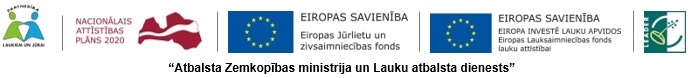 